Publicado en CDMX el 15/03/2024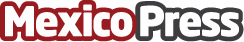 Danfoss presente en el pabellón Danés en AQUASUR 2024Danfoss estará presente en el pabellón de Dinamarca, donde presentará diferentes soluciones de alta eficiencia Datos de contacto:Lorena CarreñoMarketingQ5528553031Nota de prensa publicada en: https://www.mexicopress.com.mx/danfoss-presente-en-el-pabellon-danes-en Categorías: Industria Alimentaria Sector Marítimo Innovación Tecnológica Sector Energético http://www.mexicopress.com.mx